2012-2013 Application for Peer Review ofResearch Fellowship Training Program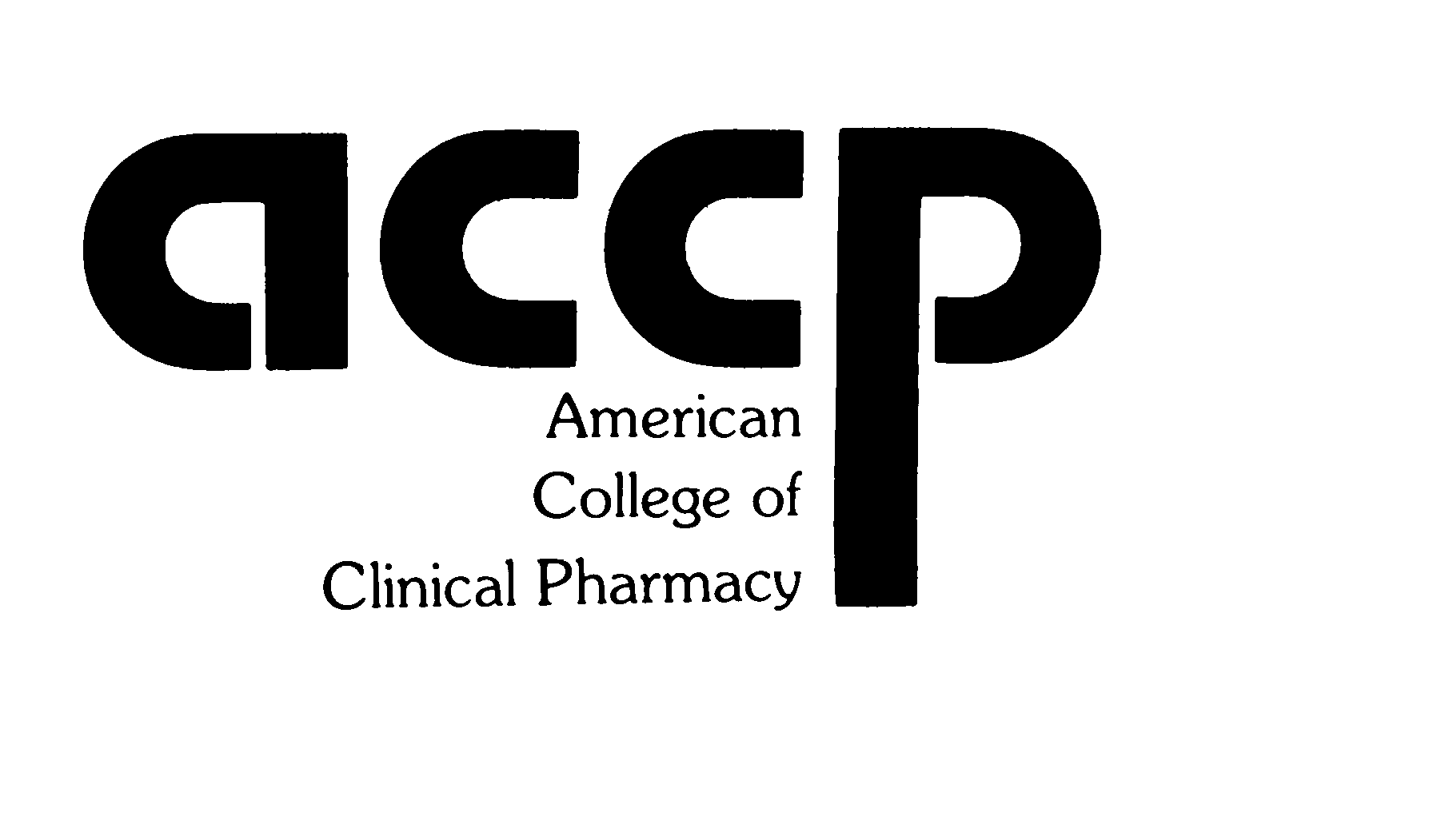  of Clinical Pharmacy13000  ParkwayTable of ContentsIntroduction										The Review Process							1The Appeal Process							2Program Re-review								2Application Submission							3Guidelines for Research Fellowship Training Programs			4	Interpretation of Guidelines						5Application Form									11To Research Fellowship Preceptors:Enclosed are the materials needed to submit an application to the  of Clinical Pharmacy for peer review of your research fellowship program.  Included are:ACCP's Guidelines for Research Fellowship Training Programs;Instructions for completing the application form; andan Application Form.Preceptors may apply for either “Initial Review” or “Full Review” of their program:Initial Review:  this is intended largely as a professional development tool for fellowship preceptors who either have their first fellow currently in their program or who have successfully graduated only one fellow.  If approved, the program is recognized as meeting guidelines at a preliminary stage, but the program must undergo re-review in 2 years.Full Review:  intended for established fellowship programs and preceptors who have graduated two or more fellows, at least one of whom graduated from the preceptor’s current site.  If approved, the program is recognized as meeting guidelines and must undergo re-review in 5 years in order to maintain its approved status.This application will be used by the Research Fellowship Program Review Committee to determine if your fellowship meets the ACCP Guidelines for Research Fellowship Training Programs.  The Review Committee is composed of members of the College who have experience as fellowship preceptors.  This peer review process is designed to help assure quality in research fellowship training programs and to assist preceptors in improving fellowship programs.  Both the preceptor and the fellowship site are evaluated.  Although the peer review process assesses whether a given program meets the ACCP Guidelines for Research Fellowship Training Programs, the overall process is not intended to standardize fellowships since it is well recognized that a highly individualized experience is the hallmark of an excellent training program.An interpretation of the ACCP Guidelines for Research Fellowship Training Programs is included to assist you as you complete the Application.  This interpretation is provided to help serve as a guide to what the Review Committee considers important within each area.This application will be used to review all research fellowship training programs, regardless of the specific environment in which the fellow’s training and research may be conducted.  This application is your opportunity to provide the specific information necessary to demonstrate to the Review Committee that your fellowship meets the ACCP Guidelines for Research Fellowship Training Programs.The review process is not intended to apply to full-time graduate students even though the final graduate school years may resemble a fellowship in some respects.  For the purposes of Committee review, a fellow is a postgraduate trainee who is not classified by the applicant's or any affiliated institution as a full-time graduate student.The Review Process1)	The Research Fellowship Program Review Committee consists of 10 College members selected by the ACCP President.  Committee members serve rotating three year terms.  The Fellowship Review Committee consists of at least one member each representing the areas of infectious diseases, cardiology, psychopharmacy/neurology, critical care, health outcomes, pharmacogenomics, oncology, transplantation, pharmacokinetics, and pediatrics.  Two members of the Committee are assigned as primary reviewers for each application. However, all Committee members will review the application.  If an application involves a research area outside the expertise of the Committee, the Chair of the Committee may enlist a reviewer for the application from other College members.2)	Preceptors applying for “Full Review” of their program must include with their application letters from at least two past fellows, at least one of whom finished their fellowship in the most recent 5 years at the preceptor’s current site.  Preceptors applying for “Initial Review” of their program must include a comparable letter from their current and, if applicable, previous fellow.	A copy of the Guidelines for Research Fellowship Training Programs should be sent to the past fellows to assist them in evaluating the program, and they should specifically state their time commitment to research versus other activities.  The letters should be submitted in sealed envelopes from the fellow’s current site.  Copies of these letters will be circulated only to the members of the Review Committee for their review as they deliberate on the preceptor's application.3)	The Review Committee will evaluate applications on an ongoing basis.  The two primary reviewers will thoroughly evaluate the application, and determine whether the program meets the ACCP Guidelines for Research Fellowship Training Programs.  The application will then be discussed by the full Committee.  When all available information has been reviewed, a vote of the Committee will be taken to determine the Committee's recommendation.  The Committee's recommendation will be forwarded to the ACCP Board of Regents for their action.  Generally, it is expected that all qualifying applications will complete the review and approval process within 6 weeks of submission of the application.4)	The possible outcomes of the Research Fellowship Program Review Committee's evaluation of a preceptor's application will be to recognize whether the program meets or does not meet the ACCP Guidelines for Research Fellowship Training Programs. This recognition encompasses both the preceptor and the fellowship site at the time of application, and does not extend to future sites to which a preceptor may move. If a preceptor changes site of employment or if there is a substantial change in research activities, reapplication must be made to the Committee.5)	Although research activity in a specialty area may be used to support the application, recognition that the program meets the ACCP Guidelines does not indicate proficiency in the field of specialization. Such recognition is not granted for individual specialty areas.6)	Recognition that the program meets ACCP's Guidelines allows the preceptor to indicate such in advertisements for fellow recruitment, and on fellowship certificates (along with the ACCP logo) awarded to fellows completing the program.If the Committee determines that the program does not meet ACCP's Guidelines, reasons for this decision will be communicated in writing to the preceptor by the Review Committee through the Board of Regents.  If found not to meet guidelines, an applicant may reapply for review within one year of receipt of the written assessment with no additional application fee required.The Appeal ProcessThe preceptor may appeal any decision of the Research Fellowship Program Review Committee.  The ACCP President will appoint three (3) ACCP members who are not members of the Review Committee to form an Appeal Committee.  This appeal committee will use the materials submitted by the preceptor to the Research Fellowship Program Review Committee, and any other supplemental materials submitted by the preceptor or requested by the Appeal Committee.  The Appeal Committee will evaluate the appeal and, by majority vote, recommend to the Board of Regents whether the program meets or does not meet the ACCP Guidelines for Research Fellowship Training Programs.  Program Re-ReviewA preceptor and fellowship program must be re-reviewed every five years.  In the interim, the preceptor will be responsible for notifying the Fellowship Review Committee of any substantive changes that occur in the preceptor's program, especially ones that might compromise the training experience.  The Fellowship Review Committee's review of a fellowship program is based on a specific preceptor at a site.  A change in a preceptor's institutional affiliation will require re-review by the Committee.Application SubmissionPlease send one copy of the completed application and any included appendices, formatted as a single Microsoft Word document file or in Adobe Portable Document Format (PDF) by e-mail to mmaddux@accp.com. Under separate cover, please send (a) one original copy of the application with all necessary signatures; (b) sealed letters from former fellows; and (c) the required review fee (see below) to:Michael Maddux, Pharm.D., FCCP of Clinical Pharmacy13000  ParkwayReview Fee:*					ACCP Member		Non-ACCP MemberInitial Review	$150	$400Full Review (first or re-review)	$250	$500* Note: the application fees will be waived for all ACCP members who submit their programs for review or re-review between September 15 and December 31, 2012.Guidelines for Research Fellowship Training ProgramsDefinitionA research fellowship is a directed, highly individualized, postgraduate training program designed to prepare the participant to function as an independent investigator.IntroductionThe purpose of fellowship training programs is to develop competency and expertise in the scientific research process, including hypothesis generation and development, study design, protocol development, grantsmanship, study coordination, data collection, analysis, and interpretation, technical skills development, presentation of results, and manuscript preparation and publication. A fellowship candidate is expected to possess appropriate practice skills relevant to the knowledge area of the fellowship.  Such skills may be obtained through prior practice experience or completion of a residency program.Under the close direction, instruction, and supervision of a qualified investigator-preceptor, the fellow receives a highly individualized learning experience, utilizing the fellow’s research interests and knowledge needs as a focus for his/her education and training.  Fellowships are typically offered through schools/colleges of pharmacy, academic health centers, the pharmaceutical industry, and/or specialized care institutions. A fellowship graduate should be capable of conducting independent and collaborative research and functioning as a principal investigator. Training Program RequirementsA minimum of 3,000 hours of the fellowship training time should be devoted to research-related activities over a minimum period of two years. Administrative institutional support for the preceptor's research program and the fellowship training program. Availability of advanced educational opportunities (e.g., graduate level coursework) in research-related topics. Such coursework may include, but is not limited to, courses in research design and methods, biostatistics, ethical issues, pharmacokinetics, pharmacodynamics, pharmacoeconomics, and others as appropriate to the specific fellow and program. Availability of appropriate facilities (e.g., laboratory and/or clinical) to conduct research. Availability of qualified personnel to teach clinical, laboratory, and/or computer technology-based research skills. Ready access to scientific literature and computer facilities. Preceptor QualificationsA clinical scientist with an established and on-going record of independent research accomplishments and expertise in the area of specialization related to the fellowship, which may be exemplified by: fellowship training, a graduate degree, and/or equivalent experience; principal or primary investigator on research grants and/or projects; and published research papers in peer-reviewed scientific literature on which the preceptor is the primary or senior author. Active collaborative research relationships with other scientists. Fellowship Applicant CriteriaMasters or doctoral degree in a health science discipline required.Residency or equivalent clinical experience preferred. Demonstrated interest in or an aptitude for a career in research. Fellowship ExperiencesIdeally, a research fellow should initiate and complete at least one original research project. However, it is recognized that this may not be possible in every case. Whether through the completion of one project from start to finish or through participation in multiple projects, the fellow should obtain extensive experience in: Development of at least one scientific hypothesis.Development of experimental methods to test the developed hypothesis. Preparation of a protocol and submission of the protocol to the appropriate institutional review committee. Grantsmanship, including identification of appropriate funding sources for specific projects and the preparation and submission of a grant for extramural funding consideration.Study design and coordination and data collection. Statistical analysis of data.Data analysis and interpretation.Development of clinical, laboratory, and/or computer-based research skills as appropriate to the specific training program.Abstract preparation and submission.Presentation of research at peer-reviewed scientific meetings.Manuscript preparation and submission for publication in peer-reviewed journals. Participation in journal clubs, research workshops, and/or seminar series.Instruction in biomedical science ethics.Approved by the  , INTERPRETATIONACCP Guidelines for Research Fellowship Training ProgramsTraining Program RequirementsGuideline:A minimum of 3,000 hours of the fellowship training time should be devoted to research-related activities over a minimum period of two years.Interpretation:A fellowship has been defined as a "...  training program designed to prepare the participant to become an independent investigator."  Thus, to allow the fellow to concentrate on gaining research skills necessary to become an independent investigator the fellow should enter this training program having completed a residency or equivalent experience.The fellow shall have a primary commitment during the fellowship to research activities.  Although the ideal length of a fellowship training program will depend upon the program and fellow, a fellowship of at least two years is considered necessary for most fellows to accomplish research objectives.  During this time the fellow will be involved in many activities, and in general these can be grouped under three categories: research, teaching, and clinical practice. Since the fellow will have completed a residency or have equivalent experience, the amount of time the fellow is involved in provision of direct patient care should be minimized.  Rather than focusing on the exact percentage of time spent in research, teaching, and practice, emphasis will be placed on the attainment of observable research outcomes accomplished by the fellow (e.g., grants prepared, abstracts presented, papers published) and the research skills attained.During the training experience, the fellow must develop research skills that will enable the fellow to become an independent clinical investigator.  Traditionally these skills have been "laboratory-based," implying the bench laboratory (e.g., application of chromatographic techniques to patient samples, in vitro studies). However, other non-traditional "laboratories" for clinical pharmaceutical scientists might include a clinical research center in which pharmacotherapeutic studies in humans are conducted, a biomedical modeling laboratory for analysis of data from clinical studies, or a pharmacoepidemiology or pharmacoeconomics research center.  Although the research skills for each "laboratory" may differ, activities in common with any fellowship training experience include development of a scientific hypothesis and methods to test this hypothesis, grant proposal preparation, data collection, data analysis, and presentation and publication of results.  Guideline:Administrative institutional support for the preceptor's research program and the fellowship training program.Interpretation:The stability of administrative support is important, and could be demonstrated by evidence of grant funding for multiple years, institutional funding for the fellowship, a letter of support from the preceptor's institution, etc.  Any other institutional support provided for the preceptor's fellowship training program also should be described.  The administrative official that provides a signature for the application cover page should have supervisory authority for the preceptor and fellowship site.Guideline:Availability of advanced educational opportunities (e.g., graduate level coursework) in research-related topics. Such coursework may include, but is not limited to, courses in research design and methods, biostatistics, ethical issues, epidemiology, public health, health policy, pharmacokinetics/pharmacodynamics, pharmacogenomics, pharmacoeconomics, and others as appropriate to the specific fellow and program.Interpretation:The preceptor should describe all relevant graduate level coursework available to the fellow at the preceptor's institution or other academic units.  The preceptor should indicate whether courses are required or are optional.  Although formal courses are not required, they should be available to enhance the fellow's knowledge base or to provide remediation.Guideline:Availability of appropriate facilities (e.g., laboratory and/or clinical) to conduct research. Interpretation:The preceptor must demonstrate that facilities are available to conduct scientific research.   Realizing that fellowship experiences are diverse, these facilities may be clinical research centers, drug development programs, a laboratory for in vitro tissue models, or other environments.  The preceptor must describe the resources, including those available in the preceptor's laboratory, shared with others, or available through collaborative arrangements.  Availability of the resources to the fellow should be described.Guideline:Availability of qualified personnel to teach clinical, laboratory, and/or computer technology-based research skills.Interpretation:Upon finishing the fellowship the fellow must have acquired sufficient research skills to become an independent investigator.  If training for specific research skills is to be provided off-site or by an established liaison with a research colleague, the preceptor should describe how this will occur.Guideline:Ready access to scientific literature and computer facilities.Interpretation:Library resources or  computerized search methods should be available to the fellow to enhance his/her ability to search and stay current with the literature.Appropriate computer facilities should be available to the fellow (both through the institution and the preceptor).  If the fellow is encouraged to attend any classes or seminars on the use of computers in biomedical research they should be described.  Preceptor QualificationsGuideline:A clinical scientist with an established and on-going record of independent research accomplishments and expertise in the area of specialization related to the fellowship, which may be exemplified by: fellowship training, a graduate degree, and/or equivalent experience; principal or primary investigator on research grants and/or projects; and published research papers in peer-reviewed scientific literature on which the preceptor is the primary or senior author.  The preceptor(s) should be engaged in active collaborative research relationships with other scientists.	Interpretation:The preceptor should demonstrate an established record of research preparation and accomplishments.  This is demonstrated by the following:1.	Fellowship training followed by a minimum of 3 years research experience in the fellowship area, or equivalent experience (5 years research experience post terminal degree),2.	Serving as principal or primary investigator on research grants, 3.	Published research papers in peer-reviewed journals where the preceptor is the primary or senior author.4.	Experience in providing fellowship training by having completed the training of at least two fellows.Guideline:Active collaborative research relationships with other scientists.Interpretation:The preceptor should demonstrate that established relationships exist with scientists (clinical/translational or basic), when appropriate, to support the preceptor's research. This may be demonstrated by joint publications in peer-reviewed biomedical journals.Fellowship Applicant RequirementsGuideline:Masters or doctoral degree in a health science discipline required.  Residency or equivalent clinical experience preferred.  Fellowship applicants should have a demonstrated interest in or an aptitude for a career in research.Interpretation:Fellowship applicants should complete a thorough clinical training before beginning a fellowship program.  Fellows should possess a Masters or doctoral degree and have sufficient clinical training in the form of a residency or equivalent experience.  Selection of successful candidates can be demonstrated by subsequent productivity in a research position after completion of the fellowship.  The fellow should not be a full-time graduate student in the preceptor's or any affiliated institution.Fellowship ExperiencesIdeally, a research fellow should initiate and complete at least one original research project during the fellowship. However, it is recognized that this may not be possible in every case. Whether through the completion of one project from start to finish or through participation in multiple projects, the fellow should obtain extensive experience in: Guideline:Development of at least one scientific hypothesis. Development of experimental methods to test the hypothesis.Interpretation:The fellow should be provided the opportunity to gain personal experience in the scientific  approach to the development of a research protocol.  It is the preceptor's responsibility to guide the fellow through this scientific process; however, the fellow should have an active part in the formation of the research hypothesis.  The fellow is expected to be responsible for the development and writing of a methodology section of a proposal designed to test the research hypothesis.Guideline:Preparation of a protocol and submission of the protocol to the appropriate institutional review committee. Interpretation:Human rights and animal protection are vital components to the conduct of clinical research.  The preparation of a protocol for submission to the human rights or animal protection committee makes the fellow consider the ethical concerns of the population under study.  The fellow should be responsible for preparing patient consent forms as well as the actual submission of the IRB applications.Guideline:Grantsmanship, including identification of appropriate funding sources for specific projects and the preparation and submission of a grant for extramural funding consideration.Interpretation:The preceptor should guide the fellow in the selection of an appropriate funding agency for the proposal.  At least once during the fellowship, the fellow should submit a proposal to a peer-reviewed funding agency, following the guidelines of the funding agency.  The fellow should be responsible for preparing and justifying an itemized budget to accompany the proposal submission.  Moreover, fellows should possess the ability to obtain funding after they complete their fellowship.Guideline:Study design and coordination and data collection.  Development of clinical, laboratory, and/or computer-based research skills as appropriate to the specific training program.Interpretation:The preceptor should provide the fellow with an orientation to a research setting (e.g., clinical research center, analytical laboratory, computer laboratory, etc.) within the first few months of the fellowship.  Depending upon the training and background of the fellow, the preceptor should provide additional training with the equipment and methods commonly used to conduct research in the chosen area of specialization.  This additional training can be informal instruction in the laboratory, or formal didactic training offered by an academic institution.  The fellow also should be encouraged to learn other research methods as opportunities allow.  The overall goal should be for the fellow to be a competent and independent investigator upon completion of the fellowship.Guideline:Statistical analysis of data.  Data analysis and interpretation.Interpretation:The preceptor should require the fellow to gain experience and competency with statistical methods commonly employed in the area of specialization.  This can be accomplished by requiring the fellow to analyze data that have been generated during the fellowship, and/or through formal didactic coursework.Guideline:Abstract preparation and submission.  Presentation of research at peer-reviewed scientific meetings.  Manuscript preparation and submission for publication in peer-reviewed journals.Interpretation:Successful completion of a research project requires submission of the results for peer-review with subsequent publication of abstracts and manuscripts.  After completion of a research project, the fellow must gain experience in presentation of the results at a national or international scientific meeting.  Ideally, experience would be gained through both poster and podium presentations.  The preceptor should be able to demonstrate that past fellows have presented research results at national meetings and are the first or second author on manuscripts from their research projects.Guideline:Participate in journal clubs, research workshops, and/or seminar series.Interpretation:Fellow development requires continued and consistent interaction with researchers on the local level.  Throughout the fellowship program, the fellow should participate in formal or informal research meetings such as journal clubs, research workshops, and seminar series.  Ideally, the fellow would gain experience in critical analysis of published research findings and in presentation of research results to local groups.Guideline:Instruction in biomedical science ethics.Interpretation:The fellow should receive instruction so that he/she recognizes pertinent issues in biomedical research ethics and is able to deal with issues in the proper manner.  This instruction can be in a lecture format or through informal discussion with the preceptor and other research associates or through other mechanisms.ACCP PEER REVIEW (or RE-REVIEW) OF RESEARCH FELLOWSHIP TRAINING PROGRAMSAPPLICATION FORMPlease type or print all information.Name:													Academic Title:												Fellowship Site:												Mailing Address:											Telephone:						FAX #:						E-mail:							Which of the following most closely describes your area of research (used only to identify appropriate reviewers):Cardiology_____	Critical Care_____	Infectious Diseases_____Nephrology_____	Neurology_____	Nutrition_____Oncology_____	Pediatrics_____	Pharmacokinetics/Drug Metabolism_____Pharmacodynamics_____	Pulmonary_____	Psychiatry_____Pharmacoeconomics_____	Pharmacoepidemiology_____	Ambulatory care_____Pharmacogenomics_____	Health Services_____	Transplantation_____Other (briefly describe):____________________________________Initial Review:  this is intended largely as a professional development tool for fellowship preceptors who either have their first fellow currently in their program or who have successfully graduated only one fellow. If approved, the program is recognized as meeting guidelines at a preliminary stage, but the program must undergo re-review in 2 years.Full Review:  intended for established fellowship programs and preceptors who have graduated two or more fellows, at least one of whom graduated from the preceptor’s current site.  If approved, the program is recognized as meeting guidelines and must undergo re-review in 5 years in order to maintained its approved status.  
For re-reviews: date of original review ______________The undersigned agree in principle to provide support for the preceptor and research training fellowship by permitting the use of research and educational resources and facilities of the institution.Signatures:Preceptor:											Title:									Date:			Administrative Official:										Title:									Date:			Please complete sections 1-5below using not more than a total of 5 single-spaced pages.  Please provide a sufficiently specific description of the fellowship such that the Committee can adequately judge whether the program meets the ACCP Guidelines for Research Fellowship Training Programs. 1.	FELLOWSHIP PROGRAM DIRECTIONPreceptor Training Research Focus of Fellowship MentorResearch Program: Description and Direction2.	FELLOW RECRUITMENTMethods of RecruitmentEligibility Criteria (prior degrees)3.	FELLOWSHIP PROGRAM CURRICULUMRequired/Recommended CoursesEthics, Human Subjects ProtectionBiostatistics and Research DesignResearch activitiesProtocol development, IRB proposals, laboratory training, CRC training, data analysis, abstract and manuscript development and submissionJournal clubs, research conferencesAnticipated Research Focus of Fellow4.	OUTCOMES/EVALUATION (provide samples of the fellow evaluation tools used to assess performance and/or progress, including any self-evaluation tools where applicable)Initial/Baseline Fellow EvaluationFellow Progress Evaluation Form (monthly, quarterly)Grants submitted/funded; abstracts and manuscripts submitted/published; scientific presentations at meetings, workshops, and conferences5.	PROGRAM FUNDINGSource(s)Future Funding6.	LETTERS OF SUPPORT (These are not included in the above 5-page limit, and should be written on letterhead from the applicable institution.)A.	Provide letters of support from two of the following institutional offices:Research Center/Unit DirectorDepartment ChairDean CEO/Medical DirectorB.	Preceptors applying for “Full Review” of their program must include letters from at least two past fellows, at least one of whom finished the fellowship in the most recent 5 years at the preceptor’s current site.  Preceptors applying for “Initial Review” of their program must include a comparable letter from the current and, if applicable, previous fellow.  The letters should be submitted in sealed envelopes from the fellow’s current site.SUPPLEMENTAL TABLES Table 1.  Current and Previous FellowsTable 2.  Published journal articles and abstracts with current and prior fellowsTable 3.  Fellowship Program Director: Biosketch Positions and Honors. List in chronological order previous positions, concluding with your present position. Selected peer-reviewed publications that relate to the fellowship program and the research direction (in chronological order). C.  	Research Support. List selected ongoing or completed (during the last three years) research projects. Briefly indicate the overall goals of the projects and your role (e.g. PI, Co-Investigator, consultant) in the research project. Award amount or percent effort is not needed. Table 4.  Fellowship program resources and environment.Fellowship Program Director (Last, First, Middle):DESCRIPTION:  Describe briefly in the box below the goals of the fellowship program and the anticipated outcomes for the fellow.DESCRIPTION:  Describe briefly in the box below the goals of the fellowship program and the anticipated outcomes for the fellow.FELLOWSHIP PROGRAM PERFORMANCE SITE(S)  (organization, city, state)FELLOWSHIP PROGRAM PERFORMANCE SITE(S)  (organization, city, state)Additional Fellowship Program Faculty/Mentors:           Name      Role in Fellowship TrainingName, DegreeDates of FellowshipResearch FocusCurrent PositionCurrent Research FocusFellow NamePublicationFellowship Program Director (Last, First, Middle):Fellowship Program Director (Last, First, Middle):BIOGRAPHICAL SKETCHDO NOT EXCEED FOUR PAGES.BIOGRAPHICAL SKETCHDO NOT EXCEED FOUR PAGES.BIOGRAPHICAL SKETCHDO NOT EXCEED FOUR PAGES.BIOGRAPHICAL SKETCHDO NOT EXCEED FOUR PAGES.BIOGRAPHICAL SKETCHDO NOT EXCEED FOUR PAGES.NAMENAMECURRENT POSITION TITLECURRENT POSITION TITLECURRENT POSITION TITLECURRENT POSITION TITLECURRENT POSITION TITLECURRENT POSITION TITLEEDUCATION/TRAINING  (Begin with baccalaureate and include postdoctoral training.)EDUCATION/TRAINING  (Begin with baccalaureate and include postdoctoral training.)EDUCATION/TRAINING  (Begin with baccalaureate and include postdoctoral training.)EDUCATION/TRAINING  (Begin with baccalaureate and include postdoctoral training.)EDUCATION/TRAINING  (Begin with baccalaureate and include postdoctoral training.)INSTITUTION AND LOCATIONDEGREE(if applicable)DEGREE(if applicable)YEAR(s)FIELD OF STUDYFellowship Program Director (Last, First, Middle):RESOURCESRESOURCESFACILITIES:  Specify the facilities and instrumentation to be used by the fellow to conduct of the proposed research. Use continuation pages if necessary and “n/a” if not applicable to your fellowship program.FACILITIES:  Specify the facilities and instrumentation to be used by the fellow to conduct of the proposed research. Use continuation pages if necessary and “n/a” if not applicable to your fellowship program.Laboratory:Laboratory:Clinical:Clinical:Animal:Animal:Technology:Technology:Office:Office: